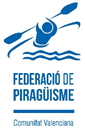 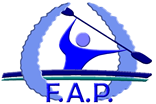 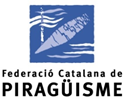 IMPORTANTE: este documento se debe descargar, rellenarlo y remitirlo porcorreo electrónico a:correo@fapiraguismo.esRELLENARLO CON MAYÚSCULAS NO SE ADMITIRÁ CUMPLIMENTADO A MANO, NI EN FORMATO PDF, JPG, ETC...)COMPETICIÓN: V CAMPEONATO DE MARATÓN DE LA LIGA ESTELUGAR Y FECHA: 11-5-2019 MEQUINENZA (ZARAGOZA)HOJA DE INSCRIPCIÓNEMBARCACIONES INDIVIDUALESEMBARCACIONES DOBLESCOMPETICIÓN:COMPETICIÓN:COMPETICIÓN:COMPETICIÓN DE MARATÓN DE LA V LIGA ESTE DE AGUAS TRANQUILASCOMPETICIÓN DE MARATÓN DE LA V LIGA ESTE DE AGUAS TRANQUILASCOMPETICIÓN DE MARATÓN DE LA V LIGA ESTE DE AGUAS TRANQUILASLUGAR Y FECHA:LUGAR Y FECHA:LUGAR Y FECHA:MEQUINENZA (Zaragoza), 11 de mayo de 2019MEQUINENZA (Zaragoza), 11 de mayo de 2019MEQUINENZA (Zaragoza), 11 de mayo de 2019CLUB:CLUB:CLUB:C.I.F.:C.I.F.:C.I.F.:DOMICILIO: DOMICILIO: DOMICILIO: POBLACIÓN:POBLACIÓN:CÓDIGO POSTAL: FEDERACIÓN:FEDERACIÓN:FEDERACIÓN:JEFE DE EQUIPO:JEFE DE EQUIPO:TELÉFONO DE CONTACTO:COLOR DE LA CAMISETA:CORREO ELECTRÓNICO:CORREO ELECTRÓNICO:Firmado:N.I.F.:DNINOMBRE Y APELLIDOSSexoCategoríaTipoEmbarcaciónFechaNacimientoDNINOMBRE Y APELLIDOSSexoCategoríaTipoEmbarcaciónFechaNacimiento